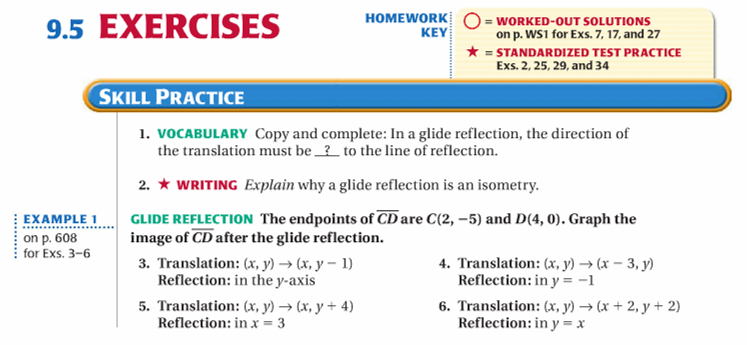 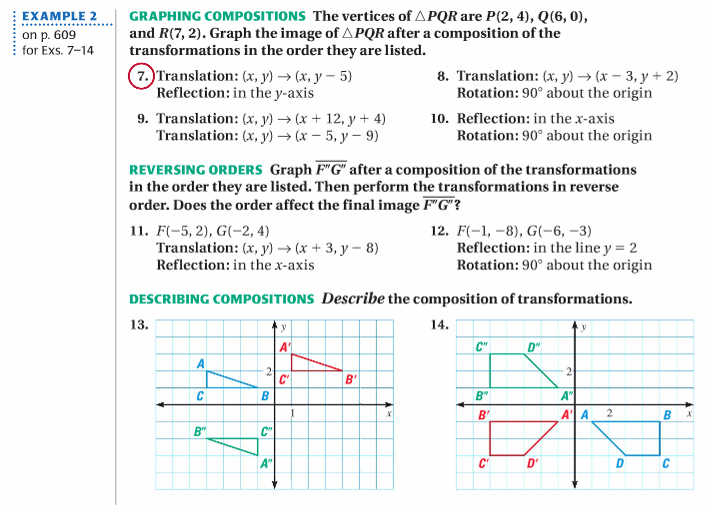 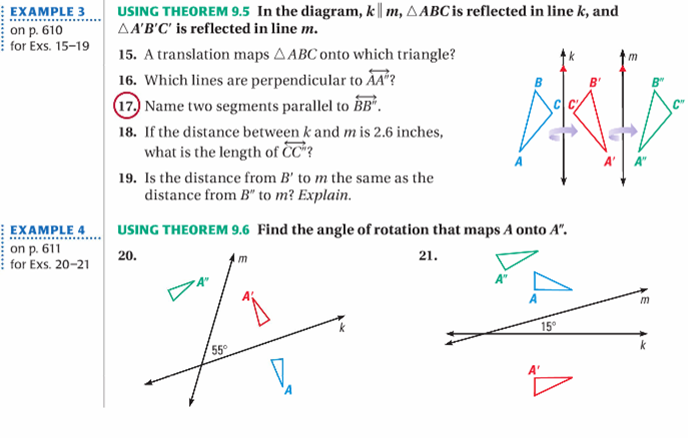 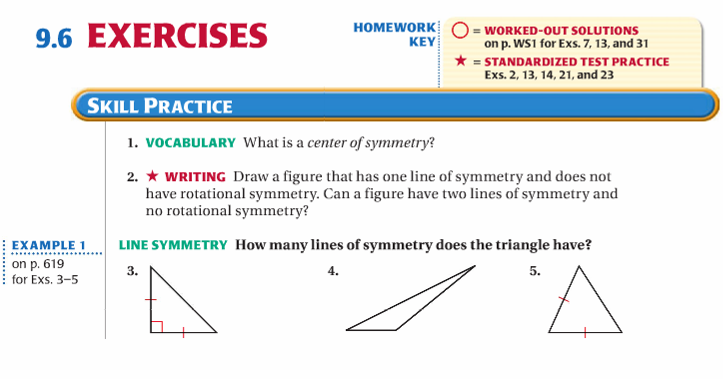 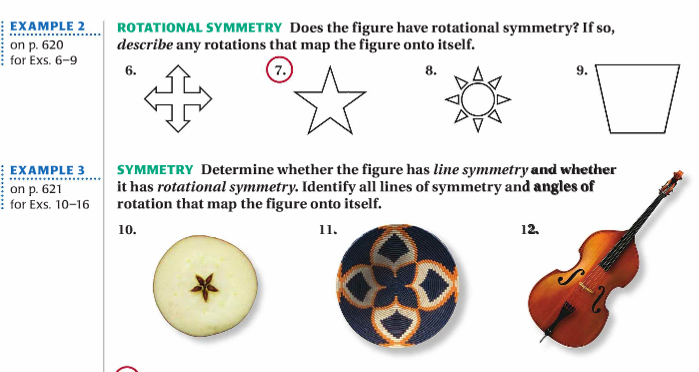 Lesson 3 HomeworkLT 2.1, 2.2, 2.33, 6, 9, 11, 13-21 all (FRONT PAGE)3, 4, 6, 7, 9, 11, 12 (BACK PAGE)Lesson 3 HomeworkLT 2.1, 2.2, 2.33, 6, 9, 11, 13-21 all (FRONT PAGE)3, 4, 6, 7, 9, 11, 12 (BACK PAGE)